Об утверждении плана антинаркотическихмероприятий на территории  Айдаровского сельского поселения Тюлячинскогомуниципального района на 2021 год       Рассмотрев представление прокурора Тюлячинского района Республики Татарстан от 13.03.2021 № 02-08-02-2021, в целях минимизации угрозы распространения наркомании, руководствуясь Указом Президента Российской Федерации от 23.11.2020г.  № 733 «Об утверждении Стратегии государственной антинаркотической политики Российской Федерации до 2030 года»  на основании планов мероприятий на  2021 год, направленных на пропаганду здорового образа жизни и профилактику употребления наркотических средств  Исполнительный комитет  Айдаровского сельского поселения Тюлячинского муниципального района,ПОСТАНОВЛЯЕТ:1. Утвердить  План антинаркотических мероприятий Айдаровского сельского поселения Тюлячинского муниципального района на 2021 год согласно приложению.2.  Настоящее постановление вступает в силу согласно действующему законодательству.3.   Контроль за исполнением настоящего постановления оставляю за  собой.Глава Айдаровского сельского поселенияТюлячинского муниципального района РТ                                     Р.Р.  ХазиевПриложение                                                                           к  Постановлению исполнительного комитета  Айдаровского  сельского поселенияТюлячинского муниципального района РТот 24.03.2021 г. №  9Планантинаркотических мероприятий на территории  Айдаровского  сельского поселения Тюлячинского муниципального района РТ на 2021 годОсновными мероприятиями Программы являются:- организационные мероприятия;- деятельность учреждений и организаций системы профилактики наркомании;- профилактика негативных последствий злоупотребления наркотическими средствами и психотропными веществами;- совершенствование материально-технической базы учреждений системы противодействия наркомании;- информационное обеспечение деятельности РЕСПУБЛИКА ТАТАРСТАНИСПОЛНИТЕЛЬНЫЙ КОМИТЕТАЙДАРОВСКОГО СЕЛЬСКОГОПОСЕЛЕНИЯ  ТЮЛЯЧИНСКОГОМУНИЦИПАЛЬНОГО РАЙОНА  Гагарина ул., д. 13 а, д.Айдарово, 422095тел. (факс): (84360) 5-34-46,E-mail: Aydar.Tul@tatar.ru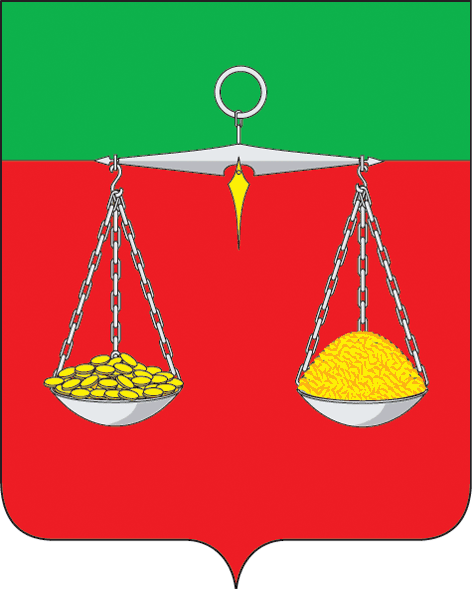 ТАТАРСТАН РЕСПУБЛИКАСЫТЕЛӘЧЕ МУНИЦИПАЛЬ РАЙОНЫ АЙДАР АВЫЛ ҖИРЛЕГЕ БАШКАРМА КОМИТЕТЫ  Гагарин ур., 13 а нче йорт, Айдар авылы, 422095тел. (факс): (84360) 5-34-46, E-mail: Aydar.Tul@tatar.ruОКПО 94318091    ОГРН 1061675010825    ИНН/КПП 1619004436/161901001ОКПО 94318091    ОГРН 1061675010825    ИНН/КПП 1619004436/161901001ОКПО 94318091    ОГРН 1061675010825    ИНН/КПП 1619004436/161901001ПОСТАНОВЛЕНИЕ№ 9                                                     КАРАР                                          «24»  марта 2021 г.№п/пСодержаниеИсполнителиСроки проведения1Участие в разработке проектов нормативно-правовых актов по совершенствованию законодательства в сфере профилактики наркомании и наркопреступностиСекретарь исполнительного комитета сельского поселения По мере     необходимости2Сбор, обобщение и анализ информации о фактах распространения наркотических средств в местах проведения культурно-массовых и досуговых молодежных мероприятий.Глава сельского поселения, директор школы, заведующий СДК, заведующий библиотеки (по согласованию)Постоянно3Взаимодействие с представителями  СМИ для освещения текущих вопросов противодействия наркомании, информации, направленной на пропаганду  здорового образа жизни.Глава сельского поселения, депутаты (по согласованию)По мере необходимости4Организация консультаций подростков, попавших в трудную жизненную ситуацию с привлечением специалистов узкого профиля (психолог, нарколог, юрист и т.п.)Глава сельского поселения, депутаты, директор школыПо мере необходимости5Регулярное проведение рейдов по выявлению детей, оказавшихся в трудной жизненной ситуации, пресечению фактов жестокого обращения с несовершеннолетними, выявлению неблагополучных семей, выявлению и пресечению фактов вовлечения несовершеннолетних в совершение преступлений.Депутаты, директор школы (по согласованию)По мере необходимости6Посещение неблагополучных семей и семей социального риска для оказания практической помощи в воспитании и устройстве детей.Директор школы, заведующий СДК, заведующий библиотеки (по согласованию)Ежемесячно7Мониторинг информированности подростков о пагубном влиянии на здоровье человека табакокурения, алкоголя, наркомании, ВИЧ.Директор школы, заведующий СДК, заведующий библиотеки (по согласованию)Постоянно8Проведение мероприятий в сельской библиотеке по профилактике наркомании (информационные стенды, читательские конференции).заведующий библиотеки (по согласованию)Апрель, ноябрь9Проведение месячника по профилактике наркомании и правонарушенийДиректор школы, заведующий СДК, заведующий библиотеки (по согласованию)Октябрь10Проведение рейдов  по уничтожению наркосодержащих  растенийГлава сельского поселения, Участковый уполномоченный (по согласованию)Май – сентябрь 11Проведение рейдов по торговым точкам, занимающихся реализацией алкогольной продукции и пива.Глава сельского поселения, Участковый уполномоченный (по согласованию)Ежемесячно12Проведение рейдов по проверке дискотек, молодежных массовых мероприятий в вечернее время.Участковый уполномоченный (по согласованию)По мере проведения13Рассмотрение проекта и утверждение плана работы антинаркотических мероприятий на 2021 год.Глава сельского поселения, депутатыДекабрь 2021 г